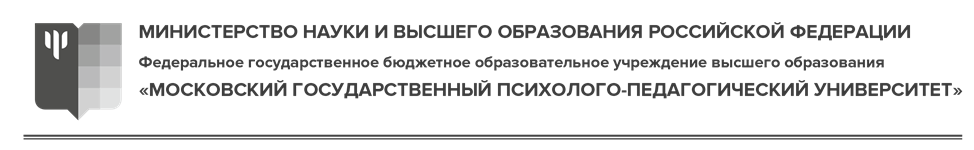 ИНФОРМАЦИОННОЕ ПИСЬМОУважаемые коллеги!Приглашаем вас принять участие вIХ ВСЕРОССИЙСКОЙ НАУЧНО-ПРАКТИЧЕСКОЙ КОНФЕРЕНЦИИС МЕЖДУНАРОДНЫМ УЧАСТИЕМ«Молодежная политика в современной России: вопросы теории и практики»Конференция состоится 14 мая 2020 годаОрганизаторы конференции: факультет Социальная коммуникация и кафедра социальной коммуникации и организации работы с молодежью Московского государственного психолого-педагогического университета.Конференция посвящена 75-ой годовщине Великой Победы советского народа над фашизмом.Научное сообщество вместе со студенчеством, государственными органами, общественными организациями вновь хочет прилечь внимание к проблемам молодежи, поднять вопросы ее эффективной социализации, гражданско-патриотического воспитания, социального и политического участия, развития инновационного и профессионального потенциала молодежи, обсудить формы поддержки молодежи государством, бизнесом и обществом.Основные тематические направления конференцииОсобенности реализации ГМП в современной России и кадровая политика в сфере работы с молодежью.Ценности,  установки и ориентации современной молодежи.Молодежные инициативы и социальное проектированиеСоциальная безопасность молодежи в условиях современного общества.Технологии работы с молодежьюК участию в конференции приглашаются преподаватели, ученые, студенты, магистранты, аспиранты высших учебных заведений, занимающиеся исследованиями, соответствующими направлениям конференции, а также политиков, лидеров молодежных организаций, специалистов сферы молодежной политики.Программный комитетПредседатель: Шилина И.Б., д.и.н., профессор, декан факультета Социальной коммуникации МГППУСопредседатель: Попова С.Ю., к.психол.н., доцент кафедры социальных коммуникаций и организации работы с молодежью МГППУ, зам.декана факультета социальной коммуникации по научной деятельностиЧлены программного оргкомитета: Демакова И.Д., д.пед.н., профессор, зав.кафедрой психологической антропологии МПГУ (г. Москва), вице-президент Российского общества Януша Корчака, руководитель Молодежного корчаковского центра и Международного интеграционного корчаковского лагеря «Наш Дом»Селезнёва А.В., д.полит.н., доцент кафедры социологии и психологии политики факультета политологии МГУ им. М.В. Ломоносова, доцент (г. Москва)Костюкова Т.А ., д.пед.н., профессор кафедры общей и педагогической психологии факультета психологии Национального исследовательского Томского государственного университета (г. Томск)Пронина Е.В. , к.психол.н., доцент, зав. кафедрой общей и педагогической психологии ВлГУ им. А.Г. и Н.Г. Столетовых (г. Владимир)Председатель оргкомитета: Попова С.Ю. , к.психол.н., доцент кафедры социальных коммуникаций и организации работы с молодежью МГППУ, зам.декана факультета социальной коммуникации по научной деятельностиСопредседатель оргкомитета: Михайлова Т.А., к.пед.н., доцент, зав.кафедрой социальной коммуникации и организации работы с молодежью МГППУЗаместители председателя: Шилин А.Ю., ст.преподаватель кафедры социальной коммуникации и организации работы с молодежью факультета СК МГППУ, Полосина А.А., ст.преподаватель кафедры социальной коммуникации и организации работы с молодежью факультета СК МГППУЧлены оргкомитета: преподаватели кафедры СКиОРМ Айвазян А.А. к.полит.н., доцент; Бахчиева О.А. д.пед.н., профессор, Габриелян Я.С. ст.преподаватель, Камнев А.Н. д.биол.н., профессор, Прохорова О.Г. д.пед.н., профессор, Савенкова С.В. к.пед.н., доцент, Савченко С.Л. ст.преподаватель. студенты Владыко М., Тарасикова Д., Трифонова А.магистранты Ахмедов Р., Бородин Е., Осьминова М., Швалова Д..Предполагается издание сборника материалов конференции с размещением в РИНЦ. Материалы объемом от 4 до 6 страниц принимаются в электронном виде,  загружаются на сайте регистрации. Заявки (Приложение 3) и материалы для публикации принимаются до 10 мая 2020 года в 1 файле формата docx. Файл представляет собой: 1 лист – заявка (по форме Приложение 3), разрыв страницы, 2 и последующий листы – текст статьи.Оргкомитет оставляет за собой право отклонения материалов, не соответствующих объявленной тематике конференции, требованиям к научности и оригинальности содержания (Приложение 1).Конференция начнет работу 14 мая 2020 года в 10.00 в дистанционном режиме, возможны следующие формы участия:Заочная (публикация статьи);Слушатель;Ссылка на регистрациюКонтактные данные организационного комитетаpopovasyu@mgppu.ru  Попова Светлана Юрьевна  shilinayu@mgppu.ru  Шилин Артём Юрьевич trifonovaayu@mgppu.ru +79654300633  Трифонова Анастасия ЮрьевнаЖдем вас!Приложение 1Требования к оформлению статьиТекст статьи представляется в виде отдельного файла в формате MS Word. Имя файла должно начинаться с фамилии автора (авторов) Пример: «Иванов.И.И._Название_статьи_Название_секции.docx»Объем публикации от 4 до 6 стр., шрифт Times New Roman, кегль (размер букв) – 14; междустрочный интервал – 1.5; выравнивание теста по ширине; поля: верх. – , нижн. – , лев. – 2 см, прав. – .Название статьи выполнено прописными буквами по центу страницы. На следующей строке с выравниванием справа строкой ФИО автора (ов), ниже – ученое звание (если есть), ученая степень (если есть), название организации.Через строчку аннотация и ключевые слова: аннотацию (300-600 знаков с пробелами), ключевые слова (не более 10 слов).Через строку ниже – перевод названия статьи, авторства, аннотации и ключевых слов на английском языке.Вся содержащаяся в материале графика – схемы, формулы, рисунки должны быть представлены в формате JPEG или TIFF (разрешение не менее 300 dpi). Все графические материалы должны быть озаглавлены и пронумерованы. Междустрочный интервал в заглавиях рисунков и таблиц – единичный. После таблицы или рисунка делается отступ в пустую строку. Подряд идущие друг за другом рисунки и/или таблицы не допускаются, между ними обязательно должна присутствовать текстовая информация. Сноски оформляются сплошной нумерацией по тексту в квадратных скобках [1]. Список литературы в конце статьи, оформленный в соответствии с требованиями ГОСТ Р 7.0.5-2008.Структуру материалов эмпирического исследования целесообразно выдерживать в общепринятой логике: введение в проблему исследования, организация и методы исследования, результаты и их анализ, выводы.Пример оформления текста статьи Приложение 2.Приложение 2Пример оформления текста статьи:ПАТРИОТИЧЕСКОЕ ВОСПИТАНИЕ МОЛОДЕЖИ ЧЕРЕЗ ОСМЫСЛЕНИЕ ИСТОРИЧЕСКИХ ПРОЦЕССОВА.Б. Ивановг. Москва, МГППУ Аннотация: В данной статье рассматривается патриотическое воспитание молодёжи через игровую деятельность. На примере опыта общественной организации показано успешное включение детей и молодёжи в эмоциональное переживание событий истории Отечества.Ключевые слова: патриот, патриотическое воспитание, чувство патриотизма, эмоции, игровая деятельность.
PATRIOTIC EDUCATION OF YOUNG PEOPLE THROUGHTHOUGHTING OF HISTORICAL PROCESSESA.B.IvanovMoscow, MSUPEAnnotation: This article discusses the patriotic education of young people through gaming activities. By the example of the experience of a public organization, the successful inclusion of children and young people in the emotional experience of the events of the history of the Fatherland is shown.Keywords: рatriot, patriotic education, patriotism, emotions, gaming activities.Список литературы:Веракса Н.Е. Диалектическое мышление: монография. – Уфа: Вагант, 2006. – 212с. Веракса Н.Е. Особенности преобразования противоречивых проблемных ситуаций дошкольниками // Вопросы психологии. – 1981. – №3. – С. 123-127.Приложение 3Заявка участника1Ф.И.О. (полностью)2Место учебы (уровень подготовки студент, магистрант, аспирант, курс, направление подготовки) или работы (название вуза, организации, город) с указанием должности3Ученая степень (при наличии)4Контактный телефон5E-mail6Название статьи7Название секции